STAROSTWO POWIATOWE W NOWEJ SOLISTAROSTWO POWIATOWE W NOWEJ SOLISTAROSTWO POWIATOWE W NOWEJ SOLISTAROSTWO POWIATOWE W NOWEJ SOLISTAROSTWO POWIATOWE W NOWEJ SOLISTAROSTWO POWIATOWE W NOWEJ SOLI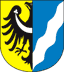 ul. Moniuszki 367 – 100 Nowa Sól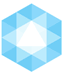 Telefon: 68 4586800Fax: 68 4586831http://www.powiat-nowosolski.pl http://bip.powiat-nowosolski.pl e-mail: poczta@powiat-nowosolski.plK A R T A   U S Ł U GK A R T A   U S Ł U GK A R T A   U S Ł U GK A R T A   U S Ł U GK A R T A   U S Ł U GK A R T A   U S Ł U GKarta parkingowaKarta parkingowaKarta parkingowaKarta parkingowaKarta parkingowaKarta parkingowaPodstawy prawne:- ustawa z dnia 20 czerwca 1997 r. Prawo o ruchu drogowym (j.t. Dz. U. z 2021 r., poz. 450);- rozporządzenie ministra pracy i polityki społecznej z dnia 25 czerwca 2014 r. w sprawie wzoru oraz trybu wydawania i zwrotu kart parkingowych (j.t. Dz.U. z 2016 r, poz. 1438);- rozporządzenie Ministra Pracy i Polityki Społecznej z dnia 18 czerwca 2014 r. w sprawie rodzaju placówek uprawnionych do uzyskania karty parkingowej (j.t. Dz.U. z 2014 r., poz. 818);- ustawa z dnia 31 marca 2020 r. o zmianie ustawy o szczególnych rozwiązaniach związanych z zapobieganiem, przeciwdziałaniem i zwalczaniem COVID-19, innych chorób zakaźnych oraz wywołanych nimi sytuacji kryzysowych oraz niektórych innych ustaw (j.t. Dz.U. z 2021 r., poz. 2095).Podstawy prawne:- ustawa z dnia 20 czerwca 1997 r. Prawo o ruchu drogowym (j.t. Dz. U. z 2021 r., poz. 450);- rozporządzenie ministra pracy i polityki społecznej z dnia 25 czerwca 2014 r. w sprawie wzoru oraz trybu wydawania i zwrotu kart parkingowych (j.t. Dz.U. z 2016 r, poz. 1438);- rozporządzenie Ministra Pracy i Polityki Społecznej z dnia 18 czerwca 2014 r. w sprawie rodzaju placówek uprawnionych do uzyskania karty parkingowej (j.t. Dz.U. z 2014 r., poz. 818);- ustawa z dnia 31 marca 2020 r. o zmianie ustawy o szczególnych rozwiązaniach związanych z zapobieganiem, przeciwdziałaniem i zwalczaniem COVID-19, innych chorób zakaźnych oraz wywołanych nimi sytuacji kryzysowych oraz niektórych innych ustaw (j.t. Dz.U. z 2021 r., poz. 2095).Podstawy prawne:- ustawa z dnia 20 czerwca 1997 r. Prawo o ruchu drogowym (j.t. Dz. U. z 2021 r., poz. 450);- rozporządzenie ministra pracy i polityki społecznej z dnia 25 czerwca 2014 r. w sprawie wzoru oraz trybu wydawania i zwrotu kart parkingowych (j.t. Dz.U. z 2016 r, poz. 1438);- rozporządzenie Ministra Pracy i Polityki Społecznej z dnia 18 czerwca 2014 r. w sprawie rodzaju placówek uprawnionych do uzyskania karty parkingowej (j.t. Dz.U. z 2014 r., poz. 818);- ustawa z dnia 31 marca 2020 r. o zmianie ustawy o szczególnych rozwiązaniach związanych z zapobieganiem, przeciwdziałaniem i zwalczaniem COVID-19, innych chorób zakaźnych oraz wywołanych nimi sytuacji kryzysowych oraz niektórych innych ustaw (j.t. Dz.U. z 2021 r., poz. 2095).Podstawy prawne:- ustawa z dnia 20 czerwca 1997 r. Prawo o ruchu drogowym (j.t. Dz. U. z 2021 r., poz. 450);- rozporządzenie ministra pracy i polityki społecznej z dnia 25 czerwca 2014 r. w sprawie wzoru oraz trybu wydawania i zwrotu kart parkingowych (j.t. Dz.U. z 2016 r, poz. 1438);- rozporządzenie Ministra Pracy i Polityki Społecznej z dnia 18 czerwca 2014 r. w sprawie rodzaju placówek uprawnionych do uzyskania karty parkingowej (j.t. Dz.U. z 2014 r., poz. 818);- ustawa z dnia 31 marca 2020 r. o zmianie ustawy o szczególnych rozwiązaniach związanych z zapobieganiem, przeciwdziałaniem i zwalczaniem COVID-19, innych chorób zakaźnych oraz wywołanych nimi sytuacji kryzysowych oraz niektórych innych ustaw (j.t. Dz.U. z 2021 r., poz. 2095).KOMÓRKA ODPOWIEDZIALNAKOMÓRKA ODPOWIEDZIALNAKOMÓRKA ODPOWIEDZIALNAKOMÓRKA ODPOWIEDZIALNAKOMÓRKA ODPOWIEDZIALNAKOMÓRKA ODPOWIEDZIALNAPOWIATOWY ZESPÓŁ DO SPRAW ORZEKANIA O NIEPEŁNOSPRAWNOŚCI W NOWEJ SOLIPOWIATOWY ZESPÓŁ DO SPRAW ORZEKANIA O NIEPEŁNOSPRAWNOŚCI W NOWEJ SOLIPOWIATOWY ZESPÓŁ DO SPRAW ORZEKANIA O NIEPEŁNOSPRAWNOŚCI W NOWEJ SOLIPOWIATOWY ZESPÓŁ DO SPRAW ORZEKANIA O NIEPEŁNOSPRAWNOŚCI W NOWEJ SOLIPOWIATOWY ZESPÓŁ DO SPRAW ORZEKANIA O NIEPEŁNOSPRAWNOŚCI W NOWEJ SOLIPOWIATOWY ZESPÓŁ DO SPRAW ORZEKANIA O NIEPEŁNOSPRAWNOŚCI W NOWEJ SOLIWYMAGANE DOKUMENTYWYMAGANE DOKUMENTYWYMAGANE DOKUMENTYWYMAGANE DOKUMENTYWYMAGANE DOKUMENTYWYMAGANE DOKUMENTYKarta parkingowa dla osoby niepełnosprawnej:- wniosek o wydanie karty parkingowej; - dowód uiszczenia opłaty za wydanie dokumentu,- fotografia o wymiarach 35x45mm odzwierciedlającą aktualny wizerunek osoby, której dotyczy wniosek,- oryginał prawomocnego orzeczenia lub wyroku sądu upoważaniający do wydania dokumentu (do wglądu).Karta parkingowa dla uprawnionej placówki:- wniosek o wydanie karty parkingowej; - dowód uiszczenia opłaty za wydanie dokumentu.Karta parkingowa dla osoby niepełnosprawnej:- wniosek o wydanie karty parkingowej; - dowód uiszczenia opłaty za wydanie dokumentu,- fotografia o wymiarach 35x45mm odzwierciedlającą aktualny wizerunek osoby, której dotyczy wniosek,- oryginał prawomocnego orzeczenia lub wyroku sądu upoważaniający do wydania dokumentu (do wglądu).Karta parkingowa dla uprawnionej placówki:- wniosek o wydanie karty parkingowej; - dowód uiszczenia opłaty za wydanie dokumentu.Karta parkingowa dla osoby niepełnosprawnej:- wniosek o wydanie karty parkingowej; - dowód uiszczenia opłaty za wydanie dokumentu,- fotografia o wymiarach 35x45mm odzwierciedlającą aktualny wizerunek osoby, której dotyczy wniosek,- oryginał prawomocnego orzeczenia lub wyroku sądu upoważaniający do wydania dokumentu (do wglądu).Karta parkingowa dla uprawnionej placówki:- wniosek o wydanie karty parkingowej; - dowód uiszczenia opłaty za wydanie dokumentu.Karta parkingowa dla osoby niepełnosprawnej:- wniosek o wydanie karty parkingowej; - dowód uiszczenia opłaty za wydanie dokumentu,- fotografia o wymiarach 35x45mm odzwierciedlającą aktualny wizerunek osoby, której dotyczy wniosek,- oryginał prawomocnego orzeczenia lub wyroku sądu upoważaniający do wydania dokumentu (do wglądu).Karta parkingowa dla uprawnionej placówki:- wniosek o wydanie karty parkingowej; - dowód uiszczenia opłaty za wydanie dokumentu.TRYB ZAŁATWIENIA SPRAWYTRYB ZAŁATWIENIA SPRAWYTRYB ZAŁATWIENIA SPRAWYTRYB ZAŁATWIENIA SPRAWYTRYB ZAŁATWIENIA SPRAWYTRYB ZAŁATWIENIA SPRAWYW przypadku spełnienia warunków do otrzymania karty parkingowej, przewodniczący Zespołu w terminie 30 dni od dnia złożenia wniosku spełniającego wymogi formalne, informuje osobę niepełnosprawną lub placówkę 
o terminie odbioru karty – dokument odbierany jest w siedzibie Powiatowego Zespołu (...) w Nowej Soli lub wysyłany na adres wskazany we wniosku.W przypadku spełnienia warunków do otrzymania karty parkingowej, przewodniczący Zespołu w terminie 30 dni od dnia złożenia wniosku spełniającego wymogi formalne, informuje osobę niepełnosprawną lub placówkę 
o terminie odbioru karty – dokument odbierany jest w siedzibie Powiatowego Zespołu (...) w Nowej Soli lub wysyłany na adres wskazany we wniosku.W przypadku spełnienia warunków do otrzymania karty parkingowej, przewodniczący Zespołu w terminie 30 dni od dnia złożenia wniosku spełniającego wymogi formalne, informuje osobę niepełnosprawną lub placówkę 
o terminie odbioru karty – dokument odbierany jest w siedzibie Powiatowego Zespołu (...) w Nowej Soli lub wysyłany na adres wskazany we wniosku.W przypadku spełnienia warunków do otrzymania karty parkingowej, przewodniczący Zespołu w terminie 30 dni od dnia złożenia wniosku spełniającego wymogi formalne, informuje osobę niepełnosprawną lub placówkę 
o terminie odbioru karty – dokument odbierany jest w siedzibie Powiatowego Zespołu (...) w Nowej Soli lub wysyłany na adres wskazany we wniosku.OPŁATYOPŁATYOPŁATYOPŁATYOPŁATYOPŁATYOpłata za wydanie karty parkingowej wynosi 21 zł.Opłata za wydanie karty parkingowej wynosi 21 zł.Opłata za wydanie karty parkingowej wynosi 21 zł.Opłata za wydanie karty parkingowej wynosi 21 zł.Opłata za wydanie karty parkingowej wynosi 21 zł.Opłata za wydanie karty parkingowej wynosi 21 zł.SPOSÓB I MIEJSCE DOSTARCZENIA DOKUMENTÓWSPOSÓB I MIEJSCE DOSTARCZENIA DOKUMENTÓWSPOSÓB I MIEJSCE DOSTARCZENIA DOKUMENTÓWSPOSÓB I MIEJSCE DOSTARCZENIA DOKUMENTÓWSPOSÓB I MIEJSCE DOSTARCZENIA DOKUMENTÓWSPOSÓB I MIEJSCE DOSTARCZENIA DOKUMENTÓWWniosek o wydanie karty parkingowej można złożyć w siedzibie Zespołu albo wysłać na adres Powiatowego Zespołu (...) w Nowej Soli (ul. Moniuszki 3, 67-100 Nowa Sól). W okresie pandemii nie ma obowiązku osobistego składania wniosku.Wniosek o wydanie karty parkingowej można złożyć w siedzibie Zespołu albo wysłać na adres Powiatowego Zespołu (...) w Nowej Soli (ul. Moniuszki 3, 67-100 Nowa Sól). W okresie pandemii nie ma obowiązku osobistego składania wniosku.Wniosek o wydanie karty parkingowej można złożyć w siedzibie Zespołu albo wysłać na adres Powiatowego Zespołu (...) w Nowej Soli (ul. Moniuszki 3, 67-100 Nowa Sól). W okresie pandemii nie ma obowiązku osobistego składania wniosku.Wniosek o wydanie karty parkingowej można złożyć w siedzibie Zespołu albo wysłać na adres Powiatowego Zespołu (...) w Nowej Soli (ul. Moniuszki 3, 67-100 Nowa Sól). W okresie pandemii nie ma obowiązku osobistego składania wniosku.Wniosek o wydanie karty parkingowej można złożyć w siedzibie Zespołu albo wysłać na adres Powiatowego Zespołu (...) w Nowej Soli (ul. Moniuszki 3, 67-100 Nowa Sól). W okresie pandemii nie ma obowiązku osobistego składania wniosku.Wniosek o wydanie karty parkingowej można złożyć w siedzibie Zespołu albo wysłać na adres Powiatowego Zespołu (...) w Nowej Soli (ul. Moniuszki 3, 67-100 Nowa Sól). W okresie pandemii nie ma obowiązku osobistego składania wniosku.CZAS ZAŁATWIENIA SPRAWYCZAS ZAŁATWIENIA SPRAWYCZAS ZAŁATWIENIA SPRAWYCZAS ZAŁATWIENIA SPRAWYCZAS ZAŁATWIENIA SPRAWYCZAS ZAŁATWIENIA SPRAWYW przepisach wykonawczych nie określono terminu na wydanie karty parkingowej. Przewodniczący zespołu w terminie 30 dni od dnia złożenia wniosku spełniającego wymogi formalne, informuje osobę niepełnosprawną ewentualnie  placówkę o terminie i miejscu odbioru dokumentu lub też wysyła gotowy dokument na adres podany we wniosku.W przepisach wykonawczych nie określono terminu na wydanie karty parkingowej. Przewodniczący zespołu w terminie 30 dni od dnia złożenia wniosku spełniającego wymogi formalne, informuje osobę niepełnosprawną ewentualnie  placówkę o terminie i miejscu odbioru dokumentu lub też wysyła gotowy dokument na adres podany we wniosku.W przepisach wykonawczych nie określono terminu na wydanie karty parkingowej. Przewodniczący zespołu w terminie 30 dni od dnia złożenia wniosku spełniającego wymogi formalne, informuje osobę niepełnosprawną ewentualnie  placówkę o terminie i miejscu odbioru dokumentu lub też wysyła gotowy dokument na adres podany we wniosku.W przepisach wykonawczych nie określono terminu na wydanie karty parkingowej. Przewodniczący zespołu w terminie 30 dni od dnia złożenia wniosku spełniającego wymogi formalne, informuje osobę niepełnosprawną ewentualnie  placówkę o terminie i miejscu odbioru dokumentu lub też wysyła gotowy dokument na adres podany we wniosku.TRYB ODWOŁAWCZYTRYB ODWOŁAWCZYTRYB ODWOŁAWCZYTRYB ODWOŁAWCZYTRYB ODWOŁAWCZYTRYB ODWOŁAWCZYNie przysługuje. W związku z tym, że wydanie karty parkingowej jest czynnością materialno-techniczną stronie przysługuje skarga do właściwego sądu administracyjnego na podstawie art. 3 § 2 pkt 4 ustawy z dnia 30 sierpnia 2002 r. Prawo o postępowaniu przed sądami administracyjnymi (j.t. Dz. U. z 2019 r., poz. 2325), którą można wnieść po uprzednim wezwaniu na piśmie organu właściwego (a bezczynnego) do usunięcia naruszenia prawa.Nie przysługuje. W związku z tym, że wydanie karty parkingowej jest czynnością materialno-techniczną stronie przysługuje skarga do właściwego sądu administracyjnego na podstawie art. 3 § 2 pkt 4 ustawy z dnia 30 sierpnia 2002 r. Prawo o postępowaniu przed sądami administracyjnymi (j.t. Dz. U. z 2019 r., poz. 2325), którą można wnieść po uprzednim wezwaniu na piśmie organu właściwego (a bezczynnego) do usunięcia naruszenia prawa.Nie przysługuje. W związku z tym, że wydanie karty parkingowej jest czynnością materialno-techniczną stronie przysługuje skarga do właściwego sądu administracyjnego na podstawie art. 3 § 2 pkt 4 ustawy z dnia 30 sierpnia 2002 r. Prawo o postępowaniu przed sądami administracyjnymi (j.t. Dz. U. z 2019 r., poz. 2325), którą można wnieść po uprzednim wezwaniu na piśmie organu właściwego (a bezczynnego) do usunięcia naruszenia prawa.Nie przysługuje. W związku z tym, że wydanie karty parkingowej jest czynnością materialno-techniczną stronie przysługuje skarga do właściwego sądu administracyjnego na podstawie art. 3 § 2 pkt 4 ustawy z dnia 30 sierpnia 2002 r. Prawo o postępowaniu przed sądami administracyjnymi (j.t. Dz. U. z 2019 r., poz. 2325), którą można wnieść po uprzednim wezwaniu na piśmie organu właściwego (a bezczynnego) do usunięcia naruszenia prawa.Nie przysługuje. W związku z tym, że wydanie karty parkingowej jest czynnością materialno-techniczną stronie przysługuje skarga do właściwego sądu administracyjnego na podstawie art. 3 § 2 pkt 4 ustawy z dnia 30 sierpnia 2002 r. Prawo o postępowaniu przed sądami administracyjnymi (j.t. Dz. U. z 2019 r., poz. 2325), którą można wnieść po uprzednim wezwaniu na piśmie organu właściwego (a bezczynnego) do usunięcia naruszenia prawa.Nie przysługuje. W związku z tym, że wydanie karty parkingowej jest czynnością materialno-techniczną stronie przysługuje skarga do właściwego sądu administracyjnego na podstawie art. 3 § 2 pkt 4 ustawy z dnia 30 sierpnia 2002 r. Prawo o postępowaniu przed sądami administracyjnymi (j.t. Dz. U. z 2019 r., poz. 2325), którą można wnieść po uprzednim wezwaniu na piśmie organu właściwego (a bezczynnego) do usunięcia naruszenia prawa.FORMULARZ DO POBRANIAFORMULARZ DO POBRANIAFORMULARZ DO POBRANIAFORMULARZ DO POBRANIAFORMULARZ DO POBRANIAFORMULARZ DO POBRANIAWniosek można pobrać w:- Biurze Obsługi Interesantów;- Punkcie Informacyjnym Zespołu ds. Orzekania (pok. nr 21 w siedzibie Starostwa Powiatowego);- BIP na stronie: http://bip.powiat-nowosolski.plWniosek można pobrać w:- Biurze Obsługi Interesantów;- Punkcie Informacyjnym Zespołu ds. Orzekania (pok. nr 21 w siedzibie Starostwa Powiatowego);- BIP na stronie: http://bip.powiat-nowosolski.plWniosek można pobrać w:- Biurze Obsługi Interesantów;- Punkcie Informacyjnym Zespołu ds. Orzekania (pok. nr 21 w siedzibie Starostwa Powiatowego);- BIP na stronie: http://bip.powiat-nowosolski.plWniosek można pobrać w:- Biurze Obsługi Interesantów;- Punkcie Informacyjnym Zespołu ds. Orzekania (pok. nr 21 w siedzibie Starostwa Powiatowego);- BIP na stronie: http://bip.powiat-nowosolski.plWniosek można pobrać w:- Biurze Obsługi Interesantów;- Punkcie Informacyjnym Zespołu ds. Orzekania (pok. nr 21 w siedzibie Starostwa Powiatowego);- BIP na stronie: http://bip.powiat-nowosolski.plWniosek można pobrać w:- Biurze Obsługi Interesantów;- Punkcie Informacyjnym Zespołu ds. Orzekania (pok. nr 21 w siedzibie Starostwa Powiatowego);- BIP na stronie: http://bip.powiat-nowosolski.pl